                                                                           Date: 21, November 2019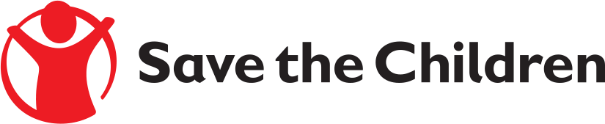                                                                            Tender announcement ITT                                                                           Reference #:PR/KBL/AFG/2019/1987Tender NoticeSave the Children believes every child deserves a future. In Afghanistan and around the world, we give children a healthy start in life, the opportunity to learn and protection from harm. We do whatever it takes for children – every day and in times of crisis – transforming their lives and the future we share.Save the Children International in Afghanistan is inviting submissions of tenders for a contract to provide the following products: Internet services for save the children Afghanistan in all the working stations in provinces (Balkh, Kundoz, Jawzjan, Sari-pol, Nangarhar, Kandahar, Faryab) and Kabul office for 12 months  Detailed technical specifications are included within the tender documents. If you are interested in submitting a bid, please contact Abdul Ahad Monib at the following address AFG.tenders@savethechildren.org to express your interest and request the tender documents. Tender documents will be sent to you after your request email.ORIf you are interested in submitting a bid, please collect the tender documents from the following location:[House #586, Street 5, Qala-e Fathullah, District 10, Kabul, Afghanistan] or AFG.tenders@savethechildren.org It is recommended to request / collect the tender documents as soon as possible. Completed tender documents are due to be submitted on [December 12th 2019].